Рекомендации для родителей по теме «Насекомые»Задачи:- Познакомить с образом жизни насекомых (чем они питаются; маскировка насекомых); - Их строение (голова, усы, крылья, шесть лапок или восемь у паука); - где живут (норка, улей, дупло, муравейник);  – их вред и польза.Задание 1. Отгадать загадку и выучить по выбору.Не зверь, не птица, а нос как спица. (Комар)Много мастеров срубили избу без углов. (Муравей)Спал цветок и вдруг проснулся: больше спать не захотел,Шевельнулся, встрепенулся, взвился вверх и улетел. (Бабочка)Одежды не шью, а ткань тку. (Паук)Осенью в щель забьется, а весной проснется. (Муха)Чёрен да не ворон, рогат да не бык, с крыльями, а не птица (жук)Домовитая хозяйка пролетает над лужайкой.Похлопочет над цветком - он поделится медком (пчела)Шевельнулись у цветка все четыре лепестка.Я сорвать его хотел, он вспорхнул и улетел (бабочка)С ветки на тропинку, с травки на былинкуПрыгает пружинка, зелёная спинка (кузнечик)Мой хвост не отличишь от головы, меня всегда найдёте вы (червяк)Голубой аэропланчик сел на белый одуванчик (стрекоза)Мы - лесные жители, мудрые строители,Из иголок всей артелью строим дом себе под елью (муравьи).Задание 2. Упражнения для пальчиков. Дружно пальчики считаем (сжимаем и разжимаем пальцы)Насекомых называемБабочка, кузнечик, муха (поочерёдно сгибаем пальцы в кулачок)Это жук с зелёным брюхом (поочерёдно сгибая пальцы в кулачок, начиная с большого)Это кто же тут звенит?Ой. Сюда комар летит (вращают мизинцем)Прячьтесь!Задание 3. Упражнение на координацию речи с движением.Вот какая стрекоза — очень круглые глаза.Вертится как вертолет:вправо, влево, взад, вперед.Поднимайте плечики,прыгайте, кузнечики!Прыг-скок, прыг-скок.Сели, сели,Травушку покушали,тишину послушали,Выше, выше, высоко,прыгай на носках легко!(Руки в стороны, затем круговые движения кулачков на уровне глаз.Руки в стороны, движения вокруг своей оси, затем руки на пояс, наклоны.Энергичные движения плечами, приседания, прыжки на месте.)Задание 4. Выучить физминутку:Утром бабочка проснулась (трут глазки)Улыбнулась, потянулась (улыбаются, потягиваются)Раз-росой она умылась (умываются)Два-изящно покружилась (кружатся)Три-нагнулась и присела (нагибаются и приседают)А четыре-улетела (летят)Задание 5. Поиграйте с ребенком в речевые игры:«Четвертый лишний» (назови лишний предмет
объясни свой выбор, используя слова «потому что»)Муха, муравей, грач, пчела.
Стрекоза, жук, гусеница, собака.
Паук, голубь, синица, сорока.
Бабочка, таракан, муха, комар.
Тля, моль, пчела, гусеница. «Насекомые – великаны» (образование
существительных с увеличительными оттенками)
Не паук, а ... паучище
(муравей, кузнечик, таракан, клоп, стрекоза, червяк, оса, шмель, пчела, жук, улитка) «Чей?» (образование притяжательных прилагательных)
У комара писк – комариный
У пчелы мед - ...
У муравья лапка - ...
У шмеля жужжание - ...
У таракана усы - ...Составь предложение из слов
Цветок, села, на, бабочка.
По, ветка, ползает, гусеница.
Листок, под, жук, спрятался.
Червяк, из, выползает, земля.
Через, перепрыгнул, кузнечик, кочка.
Паутина, муха, в, попалась.Упражнение "Бывает – не бывает" на понимание логико-грамматических конструкций.Девочка ловит бабочку. Бабочка ловит девочку.Девочка поймана бабочкой.Бабочка поймана девочкой.Девочка поймала бабочку.Бабочка поймала девочку.Задание 6. Выложить из счётных палочек бабочку.Задание 7.Выучить стихотворение:«На лугу»На лугу трещит кузнечик,В небе бабочка парит,На цветке мохнатый, громкий,Полосатый шмель жужжит.Насекомые летают,Скачут, ползают, парят,Красотой нас удивляют,Пользу так же приносяЛеонов В.Задание 8. Составьте описательный рассказ по плану: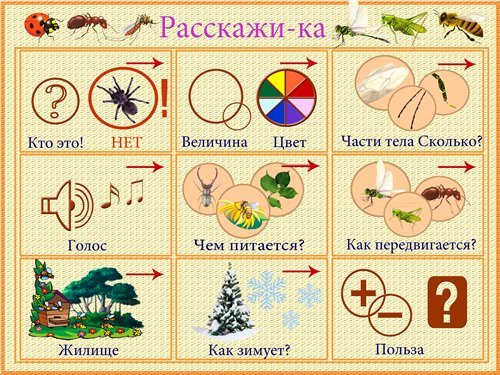 